OVEREATERS ANONYMOUS SPRING WORKSHOPBROUGHT TO YOU BY:BIG SKY INTERGROUPSaturday, march 18th, 202310:00 am – 4:00pm (Registration opens at 9:30)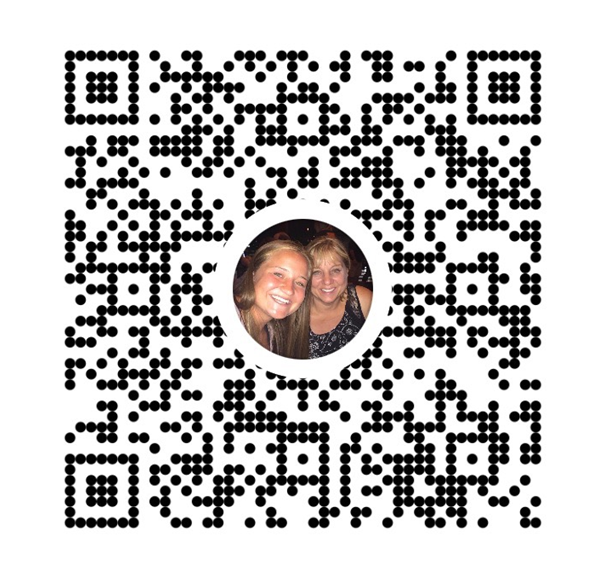 Billings Public Library 510 N. BroadwayCost: $20 at the door or Venmo  virtual option availableFor more Registration info contact:Teri C: (406) 876-0198 OR Tani M. (406) 860-9881*** 2 Speakers from Region 1 will share their stories ***Workshops:  ~ Body Image AND ~ RelapseWhat to Bring: Big book, OA 12 x 12, Notebook. Lunch on your own (fridge & microwave available).